KAIST 학부 총학생회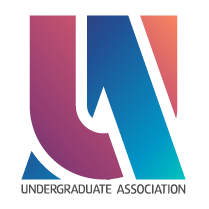 2022.08.21제 출 문학부 총학생회장 귀하:본 보고서를 바이오및뇌공학과의 22년도 상반기 사업보고서로 제출합니다.2022년 08월 21일 사업 개요   사업 내용 사업 진행 경과 세부 사업 내용연구실 소개 글a. 학부생 입장에서 도움이 될 정보들을 담은 내용으로 게시물을 구성하여 카페에 게시과목 후기 & 개별연구 후기 이벤트a. 과목 후기 이벤트   해당 과목에서 어떤 것을 배울 수 있는지, 이 과목의 장점은 무엇인지와 같이 수강할 과목을 선택함에 있어서 도움이 될 만한 내용들을 담음. 우수 작성자에게 상품을 지급b. 개별 연구 후기 이벤트   개별연구를 신청하는 방법부터 개별연구에서 무엇을 하는지, 어떤 도움이 되는 지에 관한 다양한 내용들을 담음. 과목 후기와 비슷한 형태로 진행하여 우수 작성자에게 상품을 지급 사업 참여도참가자: 6인 사업 결산 사업의 추후 발전 방향 사업 성과학과 생활에 도움이 될 만한 정보를 담고 있는 바이오및뇌공학과 네이버 카페를 홍보하고, 후기 이벤트를 통해 학과 행사에 참여를 독려하였다.미달 목표 제언1. 사업 개요2. 사업 내용1) 사업 진행 경과2) 세부 사업 내용디자인 시안 결정 후 학부 학생들 대상으로 단체복 사업 안내와 구매 수요조사를 진행참여자 미달로 사업 진행 취소3) 사업 참여도사업 진행 취소3. 사업 결산4. 사업 평가1) 사업 성과 사업 진행 취소2) 미달 목표 사업 진행 취소3) 제언이미 20년도 학과 학부생을 대상으로는 동일한 사업이 진행된 바 있어서, 21년도 진입생 대상으로 대상을 좁혀서 진행할 필요가 있음. 1. 사업 개요2. 사업 내용1) 사업 진행 경과2) 세부 사업 내용중간고사 스터디 사업- 인스타 스토리에 공부하는 모습과 공부/시험 관련 TMI를 올리는 공부 인증 이벤트- 인스타 스토리를 이용한 스터디 플래너 인증 이벤트기말고사 스터디 사업- 인스타 스토리에 공부하는 모습과 공부/시험 관련 TMI를 올리는 공부 인증 이벤트- 과방 간식 및 응원메시지함 이벤트3) 사업 참여도중간고사 스터디 사업- 학과 학부생 11명기말고사 스터디 사업- 학과 학부생 6명 3. 사업 결산4. 사업 평가1) 사업 성과 시험기간에 학과 학생들끼리 서로 공부하는 모습을 보며 동기부여와 응원을 얻고, 규칙적인 생활 습관을 두고 경쟁하며 학과 학생들의 건전한 학기 생활 습관을 장려할 수 있었다. 특히 기말고사 이벤트의 경우, 과방을 활용한 대면 스터디 기회 제공 및 소정의 간식 이벤트를 통해 학과 구성원들이 학과에서 제공하는 복지를 직접적으로 느낄 수 있도록 하였다. 2) 미달 목표3) 제언1. 사업 개요2. 사업 내용1) 사업 진행 경과2) 세부 사업 내용비대면 학기로 인해 방치된 과방의 여러 물품을 정비하고 노후된 물품을 폐기하는 등, 전체적인 청소를 진행하였다. 또한, [과방 사용 설명서]를 정리하여 학과 학생들에게 공유, 학생회 차원에서의 지속적인 관리 방법 등을 정하여 이후에도 지속적인 관리가 이루어지도록 하였다. 3) 사업 참여도학과 구성원들 참여3. 사업 결산4. 사업 평가1) 사업 성과 비대면 기간동안 방치되었던 과방을 정비하여 학과 구성원들이 쾌적하게 사용할 수 있도록 하였다. 대면으로 전환됨에 따라 과건물을 학과 구성원들이 많이 이용하게 되었는데, 학과 구성원들의 쉬고 공부할 수 있는 공간이라는 과방의 역할을 잘 수행하게 되었다. 또한, 대면으로 전환되어 진행되는 여러 사업들이 원활하게 과방을 활용할 수 있게 하였다. 2) 미달 목표3) 제언 사업 개요   사업 내용 사업 진행 경과 세부 사업 내용참여 희망자 조사 및 조 배정에 시간이 소요되어 3월부터 진행함. 각 조별(4인)로 식사나 스터디 등 다양한 미션을 수행하면서 서로 간의 친목을 다지도록 함.이벤트성 사업, 미션을 통해 새로운 재미를 주고 참여도를 높이고자 함.우수 활동 조에 상품을 지급함. 사업 참여도학부생 32명 사업 결산 사업의 추후 발전 방향사업 성과비대면 학기로 인해 자주 만나보지 못한 학부생들이 한 조로 활동하면서 대화를 나누고 함께 미션을 수행하며 친목을 다짐. 또한 진입생들과 학부생들이 한 조가 되어 활동하면서 학교, 학과 생활에 대한 이야기를 나누고 함께 고민하는 시간을 가짐.미달 목표1차 조별 활동의 경우 대부분의 조가 참여하였으나, 2차 조별 활동의 경우 점점 참여도가 낮아져 프로그램의 진행에 차질이 발생하였다.제언학부생들의 참여를 유도할 유인을 강화하고 진행 주기를 활발하게 하여 참여 의지를 높일 필요가 있음. 여러 동기, 선후배들과 만날 수 있도록 조별 구성 인원을 확대하는 것도 가능해 보임. 사업 개요   사업 내용 사업 진행 경과 세부 사업 내용학사 일정 달력매달 진행되는 학과의 행사들을 달력 형태로 정리한 게시물을 게시하여 학과의 행사들을 홍보하였다.사업 참여도 사업 결산- 사업의 추후 발전 방향 사업 성과학과의 각종 행사들을 홍보하였다.미달 목표 제언 사업 개요   사업 내용 사업 진행 경과세부 사업 내용 진입생들을 대상으로 과목 소개 및 학과 건물 소개 등 학과 생활에 필요한 정보들을 안내사업 참여도진입생 13인 사업 결산 사업의 추후 발전 방향사업 성과진입생들을 대상으로 필요한 정보를 전달함. 또한 대면 불참 인원을 위해 자료를 제공함으로서, 모든 진입생들이 정보를 접할 수 있도록 공개함.미달 목표제언1. 운영위원 명단2. 집행위원 명단3. 비고 사항1. 국서/TF 구조1) 홍보부    - 활동 요약 : 달력, 블로그 등 학생들이 필요로 하는 정보들을 홍보물의 형식으로 제작하여 배포하는 업무를 담당함.    - 국서/TF원 명단 : 박선우, 서덕규, 왕예준, 김서경    - 사업명 : 학사 달력 사업, 네이버 블로그 운영 사업2)  기획부- 활동 요약 : 학생들 간의 친목을 도모하고, 교수님과의 소통도 주도하여 편안한 학과 분위기를 조성하기 위한 업무를 담당함.    - 국서/TF원 명단 : 박준형, 박기은, 이정훈, 김가희    - 사업명 : 친목 사업3)  복지부- 활동 요약 : 학과 건물 내 학부생들을 위한 공간과 학습 환경 등 학생들의 복지를 위한 업무를 담당함.    - 국서/TF원 명단 : 박하민, 최현진, 이우민    - 사업명 : 단체복 사업, 스터디 사업, 과방 꾸미기2. 조직도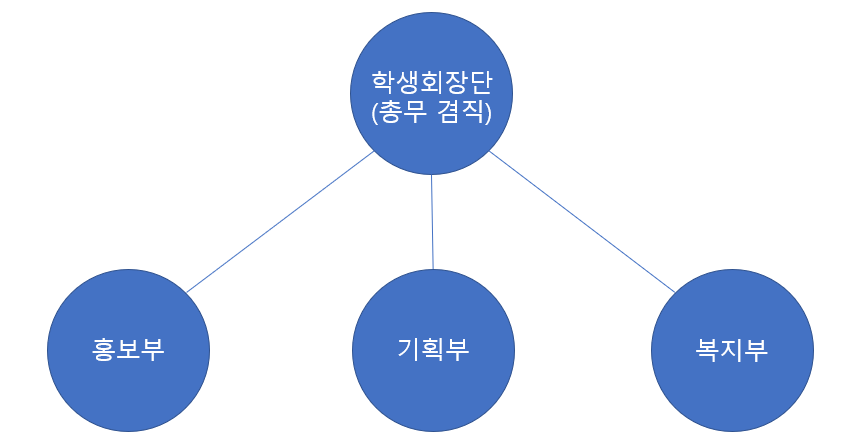 바이오및뇌공학과 22년도 상반기 사업보고서기구명바이오및뇌공학과직위/이름학생회장/박기은서명담당자기구장서명-박기은Ⅰ. 사업 개요사업번호사업명사업기간담당자1네이버 블로그 운영 사업2022.03~2022.06홍보부/박선우2단체복 사업2022.03복지부/박하민3스터디 사업2022.03~2022.06복지부/박하민4과방 꾸미기2022.03복지부/박하민5친목 사업2022.03~2022.06기획부/박준형6학사 달력 사업2022.03~2022.06홍보부/박선우7과OT2022.03.08학생회장/박기은Ⅱ. 사업별 보고1) 사업 방식학과 생활에 도움이 될 수 있는 정보들을 담은 게시물을 바이오및뇌공학과 네이버 카페에 게시2) 사업 준비 기간2022.03 ~ 2022.063) 사업 일시2022.03 ~ 2022.064) 사업 결산\ 42,2705) 담당 부서/담당자홍보부  / 박선우날짜내용비고2022.06.01 ~ 2022.06.24과목, 개별연구 후기 이벤트 진행2022.06.28 ~ 2022.06.30연구실 소개 글 게시담당소항목출처세부항목코드예산결산집행률비고홍보부블로그 사업학생개별연구 후기 이벤트 상품B1₩50,000₩00.0%홍보부블로그 사업학생과목 후기 이벤트 상품B2\50,000\42,27084.5%홍보부블로그 사업학생연구실 인터뷰 출장비 및 커피 구매B3\50,000\00.0%홍보부블로그 사업계계계₩150,000₩42,27028.2%1) 사업 방식학부 학생들이 함께 입을 수 있는 단체복 제작 및 구매2) 사업 준비 기간2022.03.02- 2022.03.073) 사업 일시2022.03.114) 사업 결산\05) 담당부서/담당자복지부/박하민날짜내용비고2022.03.02~2022.03.06디자인 시안 결정 및 공지 작성2022.03.07~2022.03.11단체복 사업 공지 게시 및 구매 수요 조사 진행담당소항목출처세부항목코드예산결산비율비고복지부단체복 사업자치학생 단체복 구매C1₩0₩0-%복지부단체복 사업계계계₩0₩0-%1) 사업 방식대면, 비대면 유동적으로 이벤트 진행2) 사업 준비 기간2022.03~2022.063) 사업 일시2022.03~2022.064) 사업 결산\75,4005) 담당부서/담당자복지부 / 박하민날짜내용비고2022.04.04-2022.04.22중간고사 스터디 사업 진행2022.05.30-2022.06.17기말고사 스터디 사업 진행담당소항목출처세부항목코드예산결산집행률비고복지부바뇌과 스터디 사업학생스터디 참여자 상품D1₩100,000₩75,40075.4%복지부바뇌과 스터디 사업계계계₩100,000₩75,40075.4%1) 사업 방식비대면 학기로 인해 방치되었던 과방을 청소하고, 더 예쁜 형태로 꾸밈.2) 사업 준비 기간2022.033) 사업 일시2022.03~2022.064) 사업 결산\05) 담당부서/담당자복지부 / 박하민날짜내용비고2022.03.01-2022.03.13과방 내 개인물품 정리 공지2022.03.29-2022.04.01과방 청소2022.04.29과방 청소 마무리2022.05.23과방 사용 가능 공지담당소항목출처세부항목코드예산결산집행률비고복지부과방 개선 사업본회계과방 관리비용E1₩0₩0-%복지부과방 개선 사업계계계₩0₩0-%1) 사업 방식비대면 친목 활동을 조별로 진행하고 우수 활동 조에게 상품 지급2) 사업 준비 기간2022.03 ~ 2022.063) 사업 일시2022.03 ~ 2022.064) 사업 결산\324,1305) 담당 부서/담당자기획부 / 박준형날짜내용비고2022. 03. 01 ~ 2022. 04. 09친목 프로그램, 1차 조별 활동 진행2022. 04. 29 ~ 2022. 05. 011차 활동 우수 조 시상2022. 05. 06 ~ 2022. 06. 052차 조별 활동 진행2022. 06. 27 ~ 2022. 06. 302차 활동 우수 조 시상담당소항목출처세부항목코드예산결산비율비고기획부친목사업학생참여 독려 지원금F1₩100,000₩44,13044.1%기획부친목사업학생적응하길 바뇌 이벤트 상품F2₩300,000₩280,00093.3%기획부친목사업계계계₩400,000₩324,13081.0%1) 사업 방식매달 진행되는 학과의 행사들을 달력 형태로 정리하여 게시2) 사업 준비 기간2022 상반기3) 사업 일시2022 상반기4) 사업 결산\05) 담당 부서/담당자홍보부  / 박선우날짜내용비고2022 상반기 매달 1일학사 일정 정리한 달력 게시1) 사업 방식진입생들을 대상으로 진행하는 대면 OT2) 사업 준비 기간2022.03.083) 사업 일시2022.03.084) 사업 결산\80,0005) 담당 부서/담당자학생회장 / 박기은날짜내용비고2022.03.08과 OT 진행 및 다과 증정담당소항목출처세부항목코드예산결산비율비고회장단바이오 및뇌공학과 진입생 OT학생진입생 환영 선물G1₩100,000₩80,00080.0%회장단바이오 및뇌공학과 진입생 OT계계계₩100,000₩80,00080.0%Ⅲ. 학부∙학과 학생회 운영보고1위원 명단이름학번직책근거규정박기은20200231학생회장 / 3학년 과대표바이오및뇌공학과 학생회칙 제3장 제16조 1항서덕규201903004학년 과대표바이오및뇌공학과 학생회칙 제3장 제16조 1항왕예준202103882학년 과대표바이오및뇌공학과 학생회칙 제3장 제16조 1항이름학번소속 부서직책최현진20200674학생회 복지부부학생회장, 총무박선우20200241학생회 홍보부홍보부장박준형20200266학생회 기획부기획부장박하민20200281학생회 복지부복지부장김가희20200747학생회 기획부기획부원김서경20210095학생회 홍보부홍보부원이우민20210479학생회 복지부복지부원이정훈20200777학생회 기획부기획부원2집행위원회 운영보고